Visioconférences saison 2017-20186ème visioconférence organisée par l’AAEIP et la direction de l’enseignement 31 octobre 2017Vincent DEUBEL (IP) : Pourquoi le développement d’un vaccin contre la dengue est-il si complexe ? Ont participé à cette visioconférence 4  Instituts du réseau (CP-Cameroun et l’IP de Madagascar, l’IP du Cambodge, l’IP de Bangui) ; le cirmf de Libreville (Gabon); le CNF de Bujumbura (Burundi) et le CNF de Vientiane (Laos), K. David à Abidjan (Côte d’Ivoire).Malgré le décalage horaire l’école des techniques de la santé (Université de Paraíba au Brésil) au Brésil s’est connectée à 06h du matin (heure du Brésil).En plus de quatre membres de l’AAEIP, nous avons accueilli Mesdames G. Milon et M. Lucas-Hourani et M S. Legendre ainsi qu’un doctorant : Ferdinand Nanfack-Minkeu (Dpt Parassitologie).La conférence de M Deubel était très intéressante et riche en informations sur les possibilités de vaccination contre la dengue.Les participants des différents centres/Instituts ont posé de nombreuses questions et ont salué et remercié l’organisation de ces visioconférences.A noter que la présentation a été filmée par la DE. Elle sera comme la précédente visioconférence publiée sur la chaîne Youtube (https://www.youtube.com/channel/UCSY0M5vw9XlxUUEG1G0p4uQ).Une information spéciale sera diffusée au sujet de la disponibilté de toutes les visioconférences organisées par la DE (doct-office), AAEIP, AUF sur Youtube.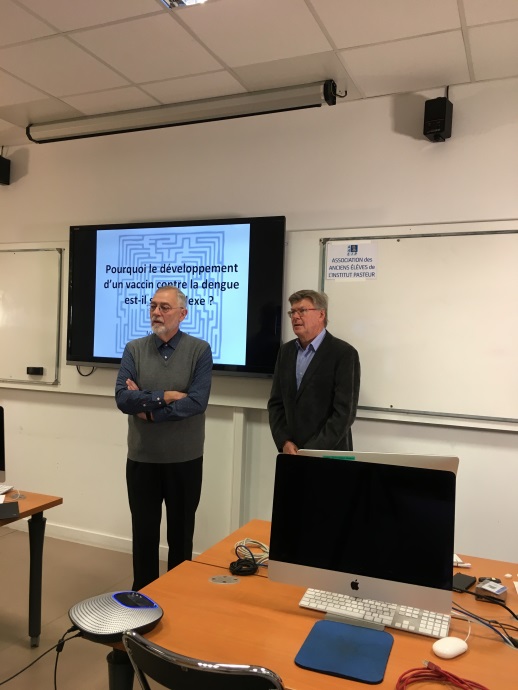 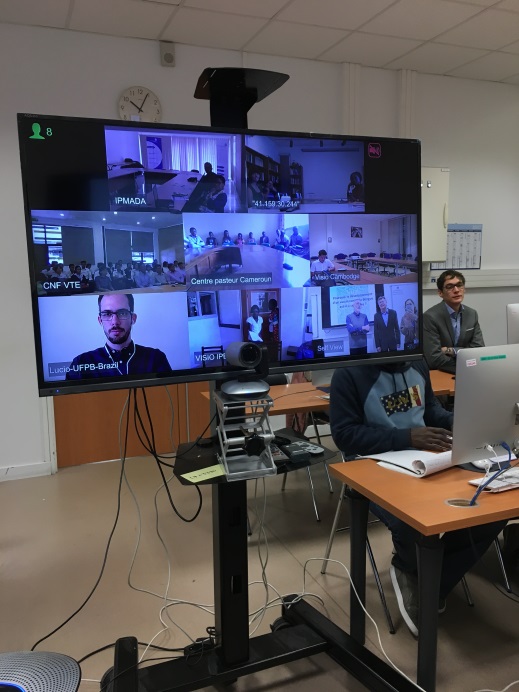 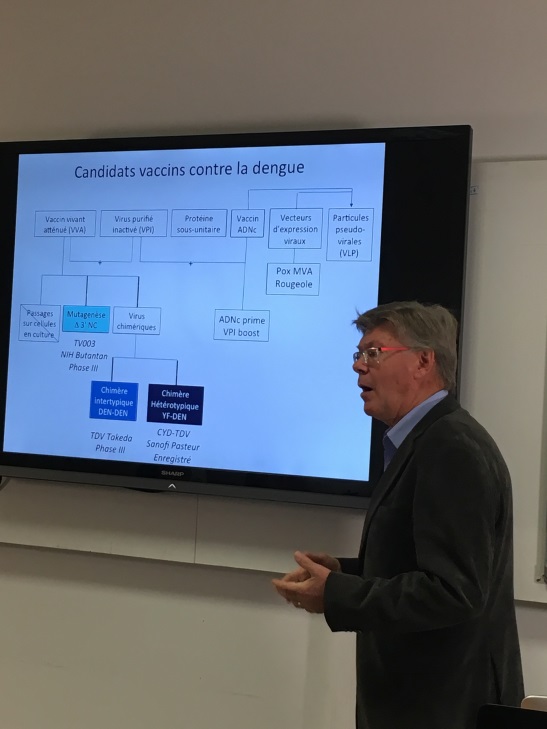 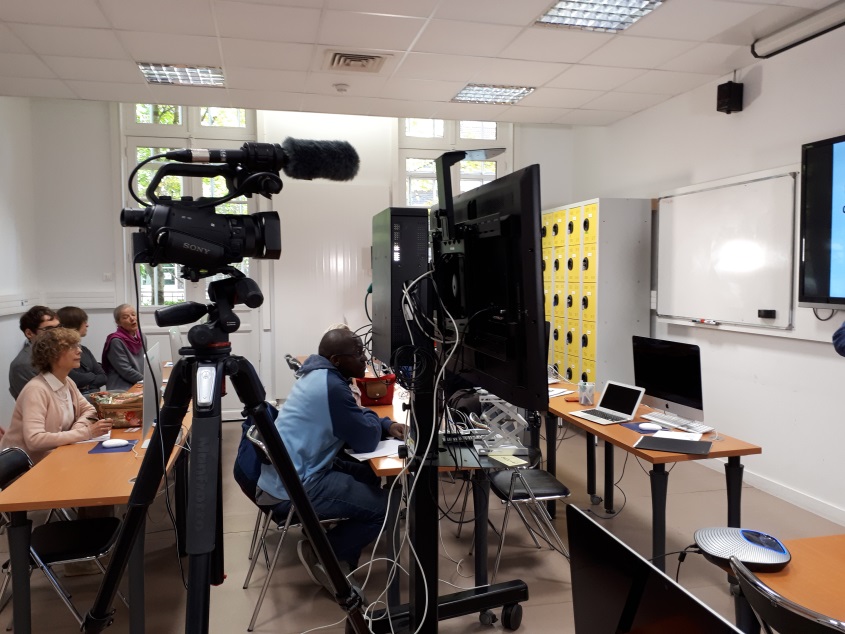 